IZJAVAO NEPOSTOJANJU DVOSTRUKOG FINANCIRANJA Ovim izjavljujem pod punom krivičnom i materijalnom odgovornosti da za iste prihvatljive troškove iz Zahtjeva dostavljenog na Javni poziv za je iskazivanje interesa za subvenciju kamatne stope korisniku kredita sukladno „Programu kreditiranja poduzetništva i obrta putem subvencioniranja kamate kredita u Zadarskoj županiji“ , KLASA:                                UR.BROJ:    (upišite naziv organizacije).označite s „X“ kvadratiće ispred odgovarajućih izjava:Ovim izjavljujem pod punom krivičnom i materijalnom odgovornosti da su navedeni podatci istiniti, točni i potpuni.Mjesto i datum:  ___________________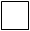 NIJE DOBILA financijsku podršku iz javnih izvora na natječajima tijela državne uprave, Vladinih ureda i tijela, javnih institucija, jedinica lokalne i područne (regionalne) samouprave odnosno sredstva iz fondova EU-a i međunarodnih fondova DOBILA financijsku podršku iz javnih izvora na natječajima tijela državne uprave, Vladinih ureda i tijela, javnih institucija, jedinica lokalne i područne (regionalne) samouprave odnosno sredstva iz fondova EU-a i međunarodnih fondova PRIJAVILA iste prihvatljive troškove iz Zahtjeva za financiranje iz javnih izvora u 20__./20__. godini kod naziv davatelja financijskih sredstava za koji očekujemo rezultate procjeneISPUNILA SVE DOSADAŠNJE UGOVORNE OBVEZE prema naziv davatelja financijskih sredstava te svim drugim davateljima financijskih sredstava iz javnih izvora NIJE ISPUNILA SVE DOSADAŠNJE UGOVORNE OBVEZE prema naziv davatelja financijskih sredstava i/ili drugim davateljima financijskih sredstava iz javnih izvora______________________________________________________________________Navesti razlog zbog kojih  nije ispunila ugovorne obvezeMPIme i prezime te potpis osobe ovlaštene za zastupanje prijavitelja projekta